APSTIPRINĀTS:ar iepirkuma komisijas 2024.gada 5.martasēdes protokolu Nr.2SIA “LDZ ritošā sastāva serviss”Sarunu procedūra ar publikāciju „Turbokompresoru PDH50V rezerves daļu piegāde”(iepirkuma ID. Nr. RSSI-9.2/8/2024SKAIDROJUMS Nr.1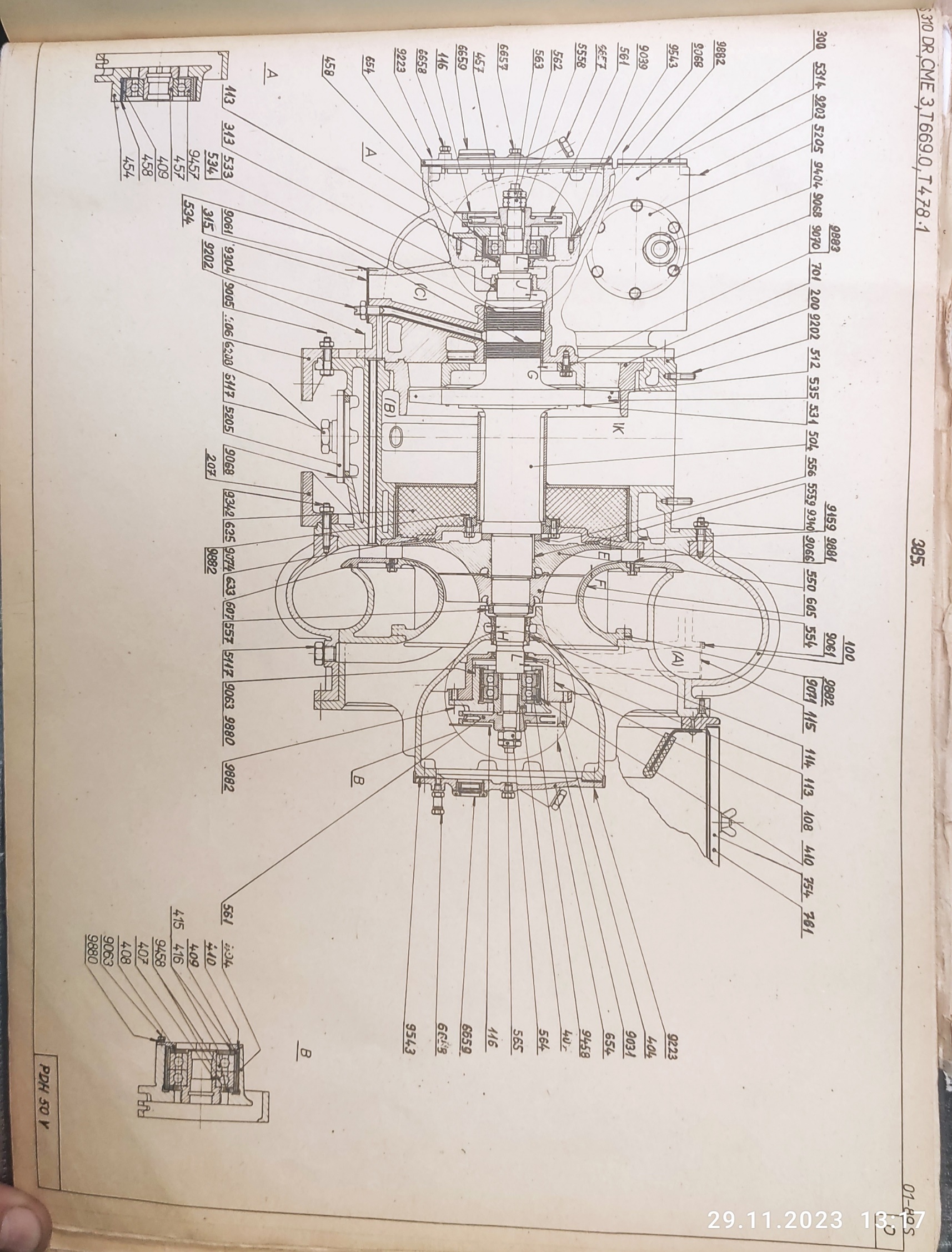 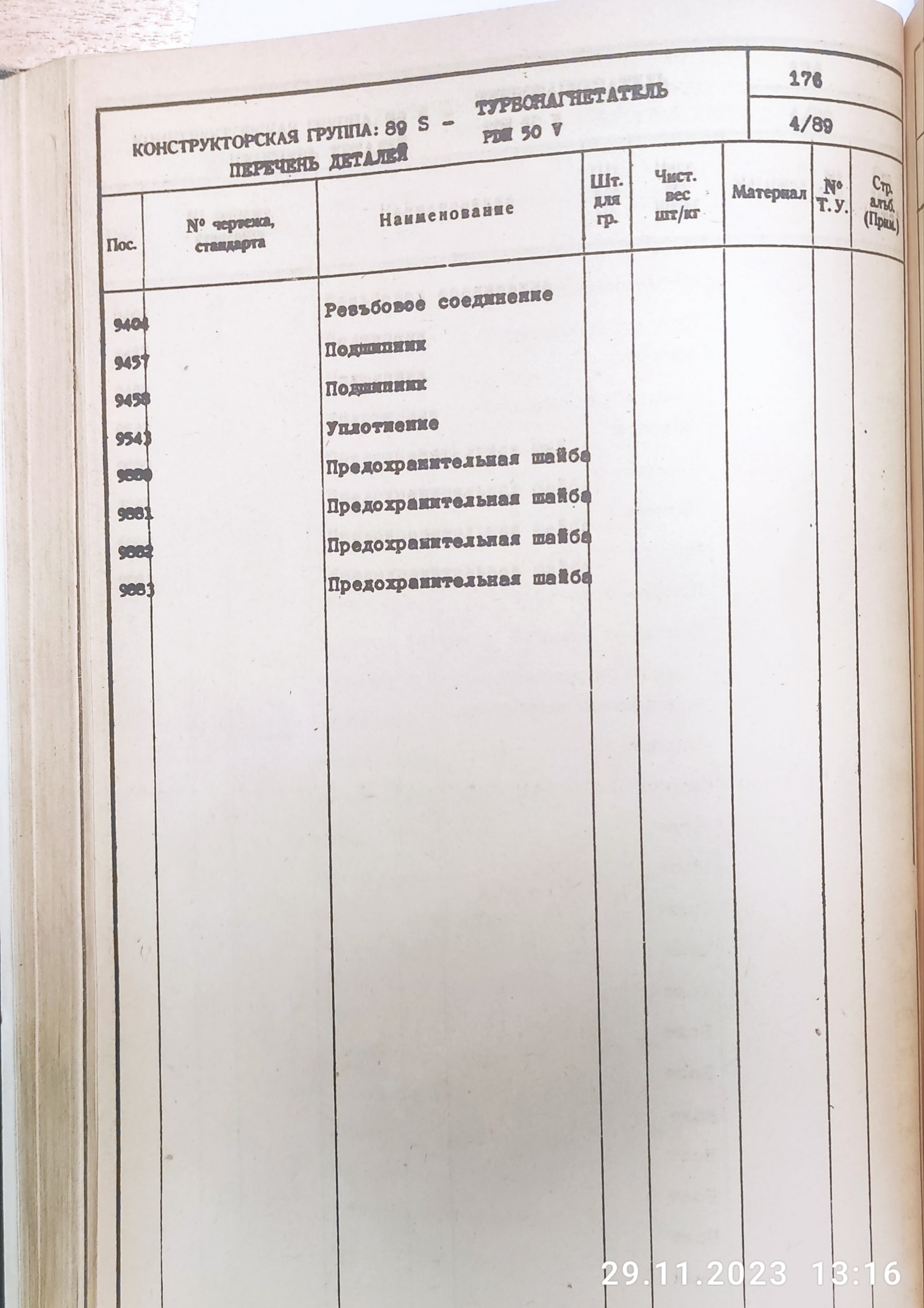 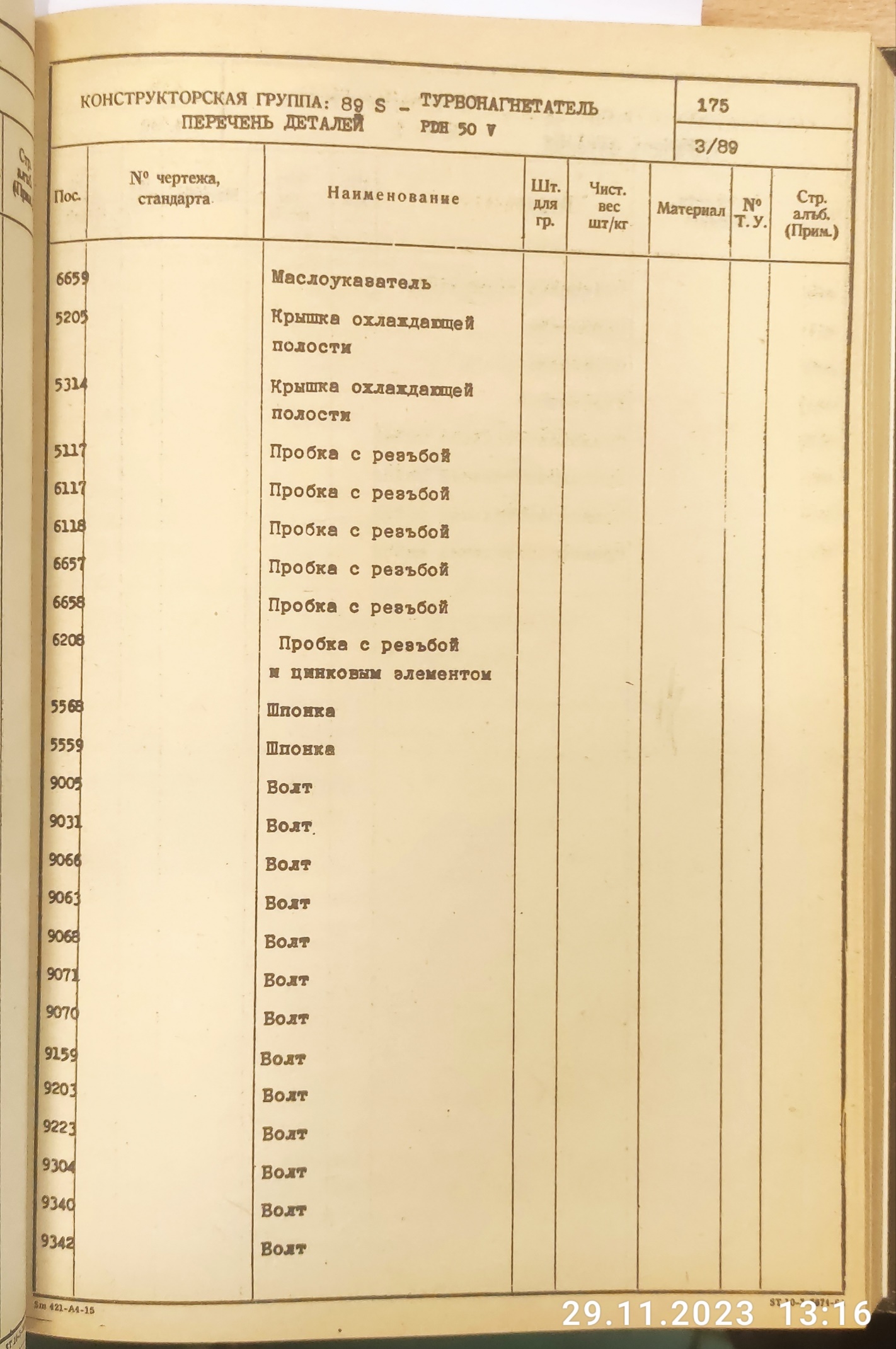 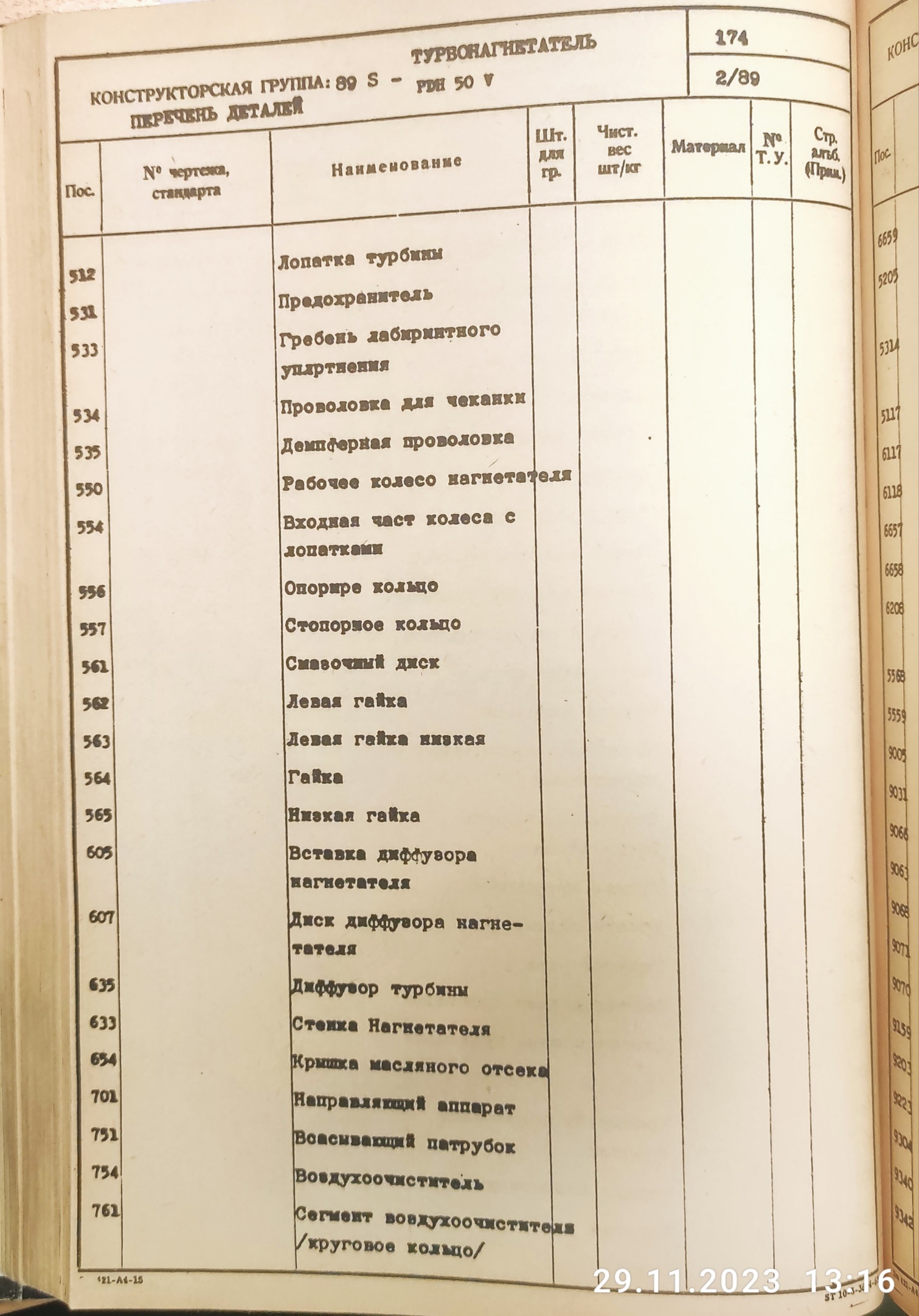 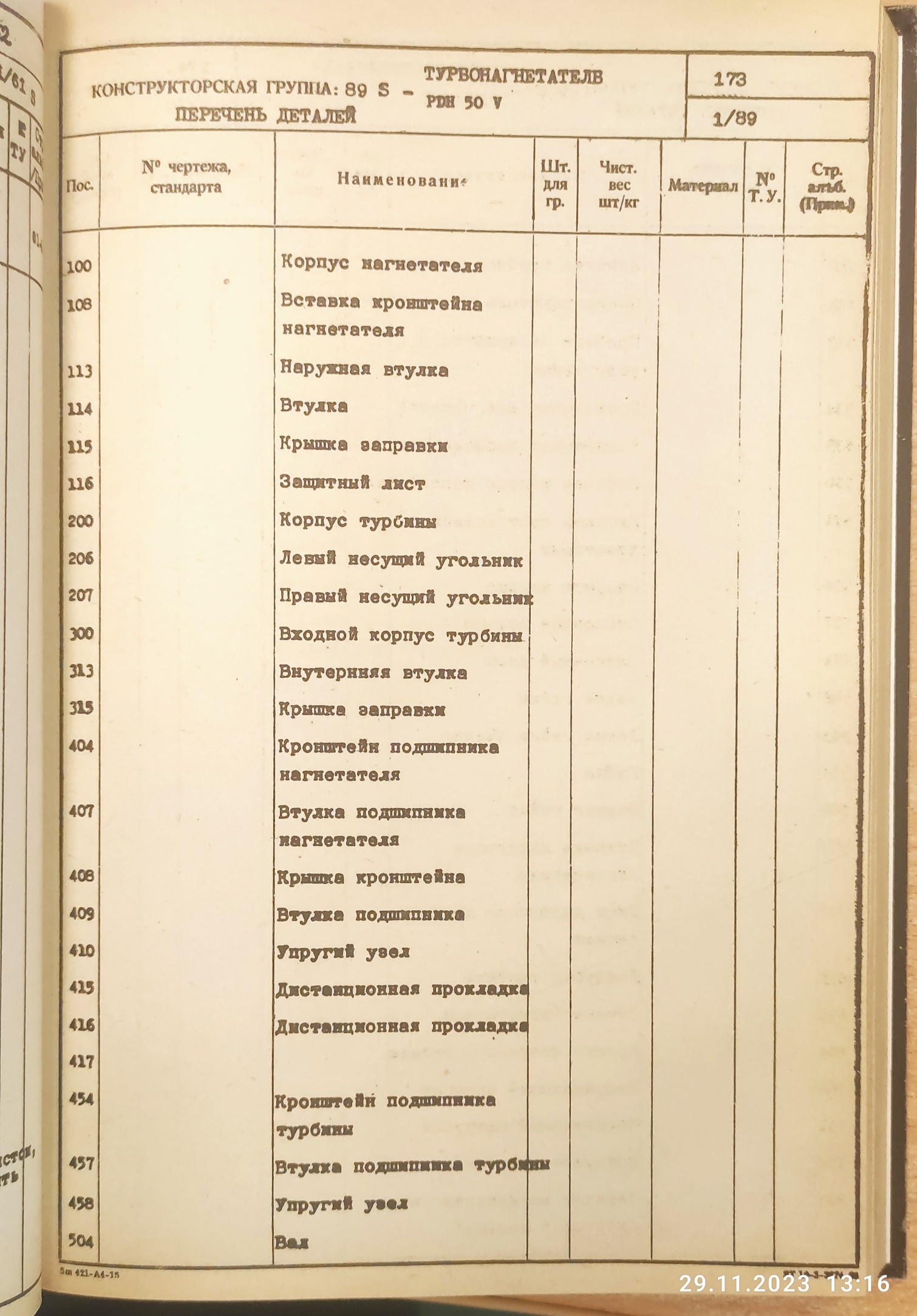 Nr.p.k.JautājumsAtbilde1.Sakarā ar jūsu izsludināto iepirkumu, mums ir radies jautājums par norādīto turbokompresoru un tā tehnisko specifikāciju, tā kā tam ir daudz modifikāciju.Lūdzu, precizēt turbokompresora PDH50V tehnisko specifikāciju vai sniegt fotoattēlu sarunu procedūrā minētajam turbokompresoram.Atbildot uz uzdoto jautājumu, pievienojam papildus informāciju (skat. pielikumus).